平成30年度　第1回　高知県介護支援専門員連絡協議会幡多ブロック研修会演　題：『平成30年度介護保険制度改正とこれからの地域包括ケア』講　師：国際医療福祉大学大学院　教授　石山　麗子氏　　　　（前厚生労働省　老健局　振興課　介護支援専門官）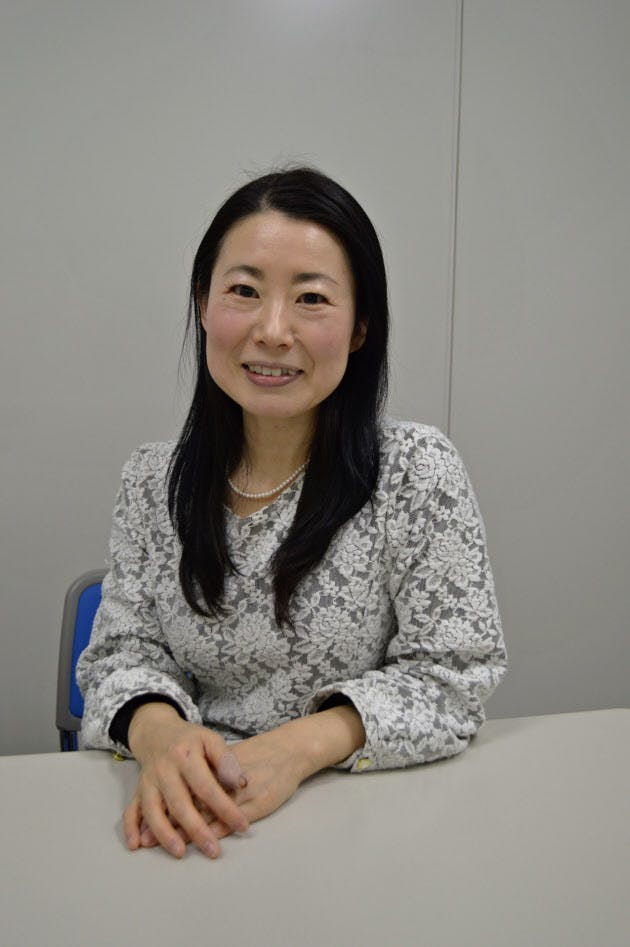 平成30年度介護保険制度改正のポイントとケアマネジャーとしての留意点、今後の制度改正の方向性について、その他事例も交えてお話しいただきます。日　時：平成30年6月24日（日）12：50～15：00会　場：大方　あかつき館　1階　レクチャーホール　（黒潮町入野6931-3）日　程：受付開始　12：00～　　　　開　　会　12：50～15：00参加費：高知県介護支援専門員連絡協議会会員　無料　　非会員　2000円申込先　事務局　あったか渭南居宅介護支援事業所　本村　美佐　　　　　　　　　　　　　　　　　　ＴＥＬ　0880-82-5733　　　　　　　　　　　　　　　　　　ＦＡＸ　0880-83-0067